Compte rendu d’entretien annuel Comité de Suivi Individuel (CSI)En application des arrêtés du 26 août 2022 et du 25 mai 2016 fixant le cadre national de la formation et les modalités conduisant à la délivrance du diplôme national de doctoratConformément à l’article 13, le Comité de suivi individuel veille au bon déroulement du cursus du.de la doctorant-e. Il évalue les conditions de sa formation et les avancées de sa recherche. Il veille notamment à prévenir toute forme de conflit, de discrimination ou de harcèlement.Pour les modalités pratiques, se reporter à l’annexe ci-après.Doctorant.eNom :		                                             	Directeur-rice de thèse : Nom d’usage :	                                         	Co-directeur-rice(s) : Prénom :                                                   	Cotutelle :   ☐	  Oui          ☐  NonNuméro étudiant :	                            	Année de première inscription : Courriel :	                                          	Nombre d’années d’inscription : Laboratoire (unité de recherche) de rattachement : Sujet de thèse : Membres du Comité de suivi individuel : Civilité, Nom, Prénom, Qualité, Etablissement, Unité de recherchePour la composition du Comité de suivi individuel, se reporter au document « Comment composer le CSI » de l’ED 624. Le CSI doit obligatoirement avoir été validé par l’Ecole Doctorale 624.1.2.3. (le cas échéant)Date et lieu de la réunion :Les signataires et le.la doctorant-e attestent que la réunion a eu lieu en présentiel ou à distance (les simples appels téléphoniques sont exclus).L’avancement de la thèse est-il conforme à la durée prévue dans la convention de formation (art. 12) ? ☐	Oui☐	Non (Justification si non conforme) :Bilan des conditions de la formation doctorale : rédiger quelques lignes (formations suivies, participation à la vie scientifique, participation à la vie de l’unité de recherche, etc.)Conditions d’encadrement : rédiger quelques lignes (qualité des échanges, modalités, fréquence, etc.)Eventuelles difficultés rencontrées : rédiger quelques lignesAvis synthétique et recommandations (5 à 10 lignes) : le rapport doit permettre à l’ED d’apprécier l’avancement de la thèse durant l’année écoulée.Avis sur le renouvellement de l’inscription :☐	Avis favorable☐	Avis différé à la prochaine réunion du Comité de suivi qui se tiendra le :(Date à fixer avant la clôture des inscriptions administratives)☐	Avis défavorable motivéLe Comité de Suivi Individuel atteste qu’il a eu un échange verbal avec le.la doctorant.e en l’absence du.de la (co)directeur.trice de thèse.SIGNATURESdes membres du comité de suivi individueldes directeurs/trices et codirecteurs/trices de thèsedu.de la doctorant.e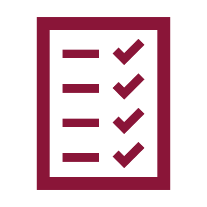 À l’issue de la réunion, un.e des membres du comité de suivi individuel transmet le formulaire complété et signé (par tous), au.à la (co)directeur-rice de thèse, à l’École Doctorale et au.à la doctorant-e qui veillera à en conserver une copie pour la joindre à son dossier de réinscription.AnnexeL’École Doctorale 624 préconise les modalités suivantes concernant les Comités de suivi individuels :En 1re année de doctorat :Le.la doctorant-e constitue son Comité de suivi individuel.Le.la doctorant-e soumet aux membres de son Comité de suivi individuel :sa convention de formationson portfolio complété durant l’année écouléeun plan de thèse provisoire et un plan de travailses travaux réalisés pendant l’annéeles difficultés de toutes sortes rencontrées dans l’année.En 2ème année :Le.la doctorant-e soumet aux membres de son Comité de suivi individuel :sa convention de formationson portfolio complété durant l’année écouléeses travaux réalisés pendant l’annéeles avancées de sa recherche et un plan de travailles difficultés de toutes sortes rencontrées dans l’année.En 3ème année :Le.la doctorant-e soumet aux membres de son Comité de suivi individuel :sa convention de formationson portfolio complété durant l’année écoulée, avec un total de 90h de formation doctorale sur 3 ans.ses travaux réalisés pendant l’annéeles avancées de sa recherche et les modifications éventuelles du calendrier prévisionnelun bilan du travail réalisé (problématique, plan de thèse confirmé, état d’avancement de la rédaction avec présentation de chapitres rédigés)les difficultés de toutes sortes rencontrée dans l’année.En 4ème et 5ème années :Le.la doctorant-e soumet aux membres de son Comité de suivi individuel :sa convention de formationson portfolio complété durant l’année écouléeles avancées de sa recherche : problématique et plan de thèse définitifs, état d’avancement de la rédaction avec présentation de chapitres rédigésune évaluation du travail restant à faire, la date prévisionnelle de soutenanceles difficultés de toutes sortes rencontrées dans l’année.N.B. : En 5ème année, le Comité de suivi individuel, s’il est favorable à la réinscription en 6ème et dernière année dérogatoire, s’engage sur la soutenabilité de la thèse dans le délai indiqué.